Core subject work for all pupilsEnglish  29/6/2020 Main task – 2nd partFor the next few weeks you will be working on tasks that will require you to write an extended response and upload it to the school Sharepoint so a teacher can give you feedback on ways to improve it. If you are unsure of how to do this, do not worry, the instructions are all below in a step-by-step guide.  If you still don’t understand, you can email your teacher and ask for further help with anything that you might be struggling with.It is a persuasive writing task and will require you to read an article and respond in an appropriate way.  Again, if you read the task guidance and the article, it should all make sense, but if it does not, please ask for help.  You should have uploaded to Sharepoint by Sunday 28th June at the latest!Here is the timeline of what we expect you to do:22/6/20 - Access the Persuasive task sheet saved here.  Please read it very carefully and ask questions if you don’t understandBy 28/6/20 - Upload your work to this folder on Sharepoint.  Instructions for how to do this and how to save your work with an appropriate file name can be found on in this link.  Follow them and ask for help if you cannot do it. Do not leave it until the last minute and do not open or change anyone else’s work on the system please.6/6/20 -  You will receive feedback from a teacher by this date, and you will be expected to read and change your work accordingly.  Instructions for this will follow in 2 week’s time.2nd taskAs the first task will not take you very long this week, we have sent home copies of Staves 1 and 2 of Christmas Carol.  This is your 1st GCSE text and will make up a part of your examinations at the end of year 11.  This may seem like a long way away but you have a lot to cover before then and it is important that you start now!Please read up to page six where it says: “Scrooge took his melancholy dinner”Extension work 29/6/2020 This term, you are going to create a narrative/story focusing on your writing and technical skills. There are ten lessons in all, and we would like you to work on a minimum of ONE (or more able students TWO) of the tasks from the English Mastery Student Workbook found here.  We have included an answer book to help you review your work and check you haven’t made any mistakes. You can find this here. If your parents are trying to help you, there’s a guide for them too – but why not be resilient and explain it to them!So, this week, attempt Lesson 5, pages 24-28. Remember, to be resourceful and challenge yourself to complete all the tasks and read instructions carefully! You can make your own notes using lined paper or use your own lined notebook, if you have one. Don’t forget you can use the answer booklet to self-assess, check your answers, and make corrections, found  here. Writing takes time and concentration to do it well, so try to focus on the task and don’t rush through tasks-really think about you are writing. Enjoy being creative and improving your skills!In addition, we want you to work on your spelling!  These spellings will help with expanding your vocabulary helping to improve reading and writing. You can find this week’s spellings here  week 5 spellings   . Remember, use your strategies: look, cover, write and check.  Also, if any of the words are unfamiliar, look them up using a dictionary or online.Finally, a reminder to be reading privately and completing Accelerated Reader quizzes for the books you have read.  Try to make time for at least 15 minutes reading a day.  Looking for an extension? How about creating a reading log or journal to show your teachers when you return to school? You could add pictures, author notes and personalise your journal?Maths  29/06/20Please write any answers on paper, you do not need to print out any sheets (although feel free if you want to).You need to spend about 1 hour on this work. You might not complete the whole sheet, but still work for an hour. Make sure you select the correct file for your set. All files can be found here. There are worked solutions for the first three questions on each task and the answers to all the tasks are at the end of the main worksheet.Set 1 – Expand Brackets 1Set 2 – Expand Brackets 1Set 3 – Expanding and Simplifying 1Set 4 – Expand and Simplifying 1Start on Task 1Read the instruction for Task and answer the first 3 questions.Check your answers against the Worked Solutions (Make sure you select the correct file for your set)If you feel confident move onto the next Task and repeat these steps for each task. If you are not confident, complete 3 more questions of the Task you are on (Answers are at the end of the first document). Move on when you feel confident.  
Here are some links to videos to on how to calculate the perimeter and area of different shapes to support.Collecting Like TermsExpanding BracketExpanding Two Brackets If you have any issues please email Mr. Ralph on the following ralphs@mayfield.portsmouth.sch.uk  with your: Name, Year and Maths Class and he will try to help you.Science 29/06/20Please write any answers on paper, you do not need to print out any sheets.  (although feel free if you want to) - keep these well-ordered so you can show them to you class teacher when we return.The atom is so small that we need something called an electron microscope just to see it. In this weeks work pack you will be looking at atomic structure in terms of chemistry, considering what an elements mass and atomic number is and how energy levels work. Click on this link to access the revision sheet questions:You can also find answers for last week’s work by clicking here. You should use some of the time you have allocated to science to check through the answers you’ve put, reflect on any mistakes and correct them.Extension: What's that element?Here are a list of elements but can you identify the mass and atomic number for each one? What patterns can you see in the periodic table?Ti, Au, Ag, He, Ne, Li, K, O and WIf you have any questions, or would like to send some examples of your work to us please email them to Mrs. Stedman – Stedmank@Mayfield.portsmouth.sch.ukPE29/06/20Year 9 – Practical Home LearningOver the remaining 5 weeks of term, the PE department would like to set all students a physical challenge.You have two options to choose from to develop either your skills or performance over the next 5 weeks.Option 1Aerobic fitness improvement – Choose either running or cycling Design a training plan to exercise a minimum 3 times a week with rest days in between. Set yourself an appropriately challenged distance and monitor your progress over the 5 weeks. We would like you to monitor changes in time and distance and how your heart rate is being affected. A standard plan would suggest exercising Monday / Wednesday / Friday. Please email your PE teacher with any data, progress, or pictures of your exercise achievements.Option 2 Skill improvement For those that prefer to play sports or perform routines, we are asking you to pick an activity that you enjoy and strive to improve your consistency and accuracy. You can choose any activity, such as gymnastic skills, basketball shooting or throwing and catching. We ask that you practice every day and then review your progress at the end of the week. Please video your performance and email it to your PE teacher and pictures would be welcomed. Good luck – Remember “Healthy Body = Healthy Mind”PSHE29.6.20You have recently considered different values that are important in society, and last week considered what has been going on in the world around us, with regards to the Black Lives Matter protests. This week we will continue to reflect on our community. Throughout your time at Mayfield, your lessons have made links to the British Values. These are values that are upheld within our communities, and often in your lessons at school you will see links to them. As a reminder, the British Values are:Democracy Rule of LawIndividual Liberty RespectTolerance of those of different faiths and beliefs Your task is to submit your ideas to Miss Colmer using the Google form here. It will ask you to log in – please use your school email address. Miss Colmer will be able to review your answers and email you with feedbackThe form will ask you to reflect on the British Values and what you understand them to mean. It will then ask you to give examples of things that happened when you were in school, or things that you are aware have happened in the local community, which demonstrate each of the British Values - try to think of a couple for each of the Values. An example for respect might be that people have been encouraging others to ensure that they are respectful and do not exhibit racist behaviours.  It will then ask you to reflect on your learning from last week and explain how racism could be seen as going against the British Values. Once you have submitted your work, Miss Colmer will be able to see all of your answers and email you with feedback. If you have any issues accessing the form, please email colmer-rachael@mayfield.portsmouth.sch.uk Option Subject Based Work(only to be completed by pupils who study these subjects)Art29.06.2020TasksPlease complete the google form: https://forms.gle/wFXVwNwgBrJA7Kem7We are looking forward to seeing some of your outcomes at the end of this project, however if you have any questions or want someone to feedback on your work please email Miss Astles at: Astlesk@mayfield.portsmouth.sch.uk . 
This week you will need to complete the following tasks: Continuing with your final piece! You should have drawn a pencil outline of your final piece and spent at least an hour finalizing your proportions and shapes. This week you will be adding texture and detail to your design, trying to show a range of mark making techniques that we have practiced earlier on in the year. Optional: If you have used the grid technique to help you grasp the shapes, continue to use the grids to help you create detail and texture. The video below can help demonstrate this. https://www.youtube.com/watch?v=X7XSWZyL_v4 Business Studies29/06/20Over the remaining 7 weeks of business lessons we have set up an e-learning account with Seneca Learning to allow you to refresh the work you have covered through the year using Retrieval Practise. A full guide of what is expected, as well as additional resources can be found on SharePoint at   Work From Home Year 9 (1).pdf . Your main task is to complete the weekly deadlines seen on the document above, this is on Seneca Learning. I will be able to track your individual progress simply click here. You will need to create an account, please use your school email.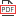 Additional tasks, including a movie/documentary list will also be found in the SharePoint section linked above. However, remember those are optional, additional materials and not a replacement to the Seneca learning tasks.Please do read through the document first, but any questions feel free to email me on batchelort@mayfield.portsmouth.sch.uk.Stay safe. I look forward to seeing your progress on Seneca Learning.Computing29/06/20During your computing time this week we would like you to work on your programming skills. If you are a confident programmer then you can do any of the following tasks:Carry on working through the homework tasks you have been using all year (click here) Start work on these advanced challenges (this is a new booklet many of you won’t have seen before – click here)Continue working on any program you have begun this year (for example your text based adventure game)If you are not feeling so confident with your programming skills then you may want to use the Codecademy Python course – although it is set up for Python 2 there are only a few small differences to what you have been taught (click here).Dance29/06/2020Practical: 30 minutesComplete a full warm up consisting of the following stages:Pulse raiser: eg. JoggingStretching: this should work on all areas of the body from head to toe. Remember to stretch both sides equally.Mobility: eg. Arm swings/hip circlesDynamic movements: practice sharp changes in speed and direction eg: shuttle runsSkill rehearsal- practice specific skills.This warm up should take you around 10- 15 minutes if completed to a high standardYou must now complete a HIIT workout. This can focus on any of the following areas (focus on a different area each week to mix it up)Abdominals and coreLegs and GlutesArms, back and shouldersCardiovascular.You can either create your own HIIT workout or research an existing one, there are loads online for example Joe Wicks. Ensure that you stretch and cool down once you have completed the workout to lower your heart rateAnalysing a Performance The following tasks are an introduction on how to analyse a performance.You are going to attempt to analyse and pull apart a piece of choreography, looking at key features and how they contribute to a performance. Each week you will need to watch the performance chosen and answer the questions provided. If you do not have access to the internet, then you can relate it to something you have seen before or have taken part in e.g. Rock challenge/dance show. Performance Link: https://www.youtube.com/watch?v=-I-SE6Q9Le0Answer the following questions:1) Pick one dancer from the performance and describe the costume they are wearing in detail. 2) Describe what lighting is used during the performance. What colours are used and what area of the stage are the lights coming from. 3) Make a list of any props used (if there are any) throughout the performance. 4) Describe the music used in the performance. Think about speed/style/mood. 5) Mini Review: What do you like/dislike about the performanceDrama29/6/20Part 1Task; This week I would like you to ask someone at home to help you learn your lines, ask them to look at the words while you recite the monologue and see how much you get right. They can prompt you if you get stuck. Hopefully by the end of this week you should know it without looking, if not don’t worry, just keep practicing. Try writing it out, it may help you learn it.PLEASE EMAIL YOUR TEACHER TO TELL THEM HOW YOUR MONOLOGUE IS GOINGFirthj@mayfield.portsmouth.sch.ukRalls-perry@mayfield.portsmouth.sch.ukPart 2Each week I would like you to practice the monologue and learn it so that by the end of the term you know it off by heart.FrenchYear 9 FrenchWeek beginning 29th June 2020Task 1- Retrieval QuizYou are to follow the link to a Google Form retrieval quizhttps://docs.google.com/forms/d/e/1FAIpQLScomcmd4u6ikpMZ9Zsu9kStIcXIwenmrgUqvizzS8DnEFaYaw/viewform?vc=0&c=0&w=1 Task 2 Log on to Linguascope (email your teacher if you don’t know the login details). Choose Intermediate ‘Le médecin’. Watch the ‘scenette de presentation’ then choose any follow-on activities/games on this topic.Task 3 – Optional extrahttps://www.flippity.net/mg.php?k=1jOhWMHsYgeCd-68WGht3CRKDzrQj0bfe9XoUOF2uB0gFollow the link above and play the online matching game all about the Black Lives Matter movement.Geography29.6.20This week we hope to run a live lesson for Year 9s.  This will be about tropical storms.  More information will be emailed to you about the live lesson and how to access it etc.  Following the lesson there will be a 6mark exam question on kerboodle to complete but in addition to that there is another exam question and a test yourself quiz to complete on kerboodle.  Follow the instructions below to find it.Please note that Kerboodle only works on laptops and computers. If you are using a mobile phone sadly the link will not work. Therefore you will need to undertake the alternative task underneath this table. Alternative task if you cannot access Kerboodle. Complete the learning and test through GCSE bitesize. Click in each link and work through the pages on the ‘revision’ tab. Once confident then switch to take the test. You may wish to make some revision cards. https://www.bbc.co.uk/bitesize/guides/zpxgk7h/revision/1History     29/06/20  This week, you are going to start to look at and revise some of the key people in Renaissance medicine. Please keep all of your notes safe so that they can be added to your GCSE history work when we are back in school. Watch this video through once: https://www.youtube.com/watch?v=walfj2dpU-EWatch it through again, this time pausing to take notes on each person (Pare, Vesalius and Harvey), considering their: NameBackground (e.g. where were they from? Do we know where they studied?)JobKey discoveries (what did they find out or discover? Why was this good at the time?)Limitations or problems with their discovery (did people agree with it? Why/why not?)To get some more information, read through the textbook pages here and add to your notes. There is also a knowledge organiser here all about the Renaissance period, which may help you to add detail. Learn the key information that you have written downTest your knowledge by taking the Google quiz. You will need to log in using your Mayfield email address. Please ensure that you click ‘View Score’ when you have finished and check through the feedback on the questions – paying particular attention to any that you did not get correct. Miss Colmer will get notified when you complete the quiz and will be able to view your score. This will then be shared with your history teacher. Click here to access the quiz. IT (BTEC)29/6/20Lesson 10 – What is Data and what do companies use it for? Collecting data for companies is very important – you are now going to look at how companies collect data. (you will need this for Year 10) Task 1 - What is meant by the following terms: 1. Primary data 2. Secondary Data Task 2 - Next to each one, give at least 2 examples of how that data is collected.ie Primary, face to face questionnaires. Task 3 – what are the pros and cons of collecting data using both of those methods, give at least 3 for each.Music29th June 2020Please follow the link below, complete the work and send back to me.  Thanks!  Please make sure you use your school email to complete and send the work.https://docs.google.com/forms/d/e/1FAIpQLSeiaVjpmG6faA4TVqBxv0mOnp5DG6ljW6kW2J9GOLOPPCcl9A/viewform?usp=sf_link  PE GCSE29/6/20Theory Work - You are going to be using Seneca for your learning this week – Mr Campbell has emailed you details. Please continue with the following online lessons:Online Lessons with tasks and exam questions. 7.3.1Impact of Technology on Performers7.3.2Impact of Technology on Performers 27.3.3Impact of Technology on Sport7.3.4Impact of Technology on Sport 27.3.5Sporting Conduct & Banned Substances7.3.6Blood Doping7.3.7Drug Restrictions7.3.8Drug Restrictions 27.3.9Spectator Behaviour7.3.10End of Topic Test - Ethical IssuesPractical Challenge – Run or Walk 5K – Build up your fitness – Encourage a family member to go with you or ride their bike. Please email Mr Campbell with your time and any pictures of you on your route. Sports StudiesWeek beginning 29th June Task 5 – Design and describe a safety checklist for your sport and teaching session. This should include a list and description of what the risks are and how they can be managed. Eg, On the Rugby field the grass needs to be checked to make sure there are no sharp objects or litter that might cause injury in the session. This is prevented by all the students in the session completing a pitch sweep and removing anything that might be dangerous. Try and come up with 5 potential risks for your chosen sport.Practical Challenge – Run or Walk 5K – Build up your fitness – Encourage a family member to go with you or ride their bike. Please email Mr Browning with your time and any pictures of you on your route.Photography29/06/20Please follow the link below to complete this week’s home learning tasks on Google Forms:If you are unable to access the internet, then the tasks for this week are written below SpanishTopic: School subject + Teachers Week beginning 29th June 2020Topic: School Exchanges + Future TenseTask 1 You are to follow the link to a Google Form retrieval quiz https://docs.google.com/forms/quizPlease complete the relevant information with your name, class (if you know it) and your teacher. There are 15 questions and each question is worth 3 marks. You will be completing one of these retrieval quizzes every week so keep a track of your scores and see where your strengths are and where you need a bit more work on. Task 2 Los 13 Principios de 'Las vidas negras importan' - Juego de memoria: parejas de cartaFollow the link above and complete the memory game on keywords regarding the Black Lives Matter movement. As you uncover and match the 13 principles of BLM, try and repeat the pronunciation of the Spanish expressions as you hear them (the voice reader option is available when using Google Chrome). To challenge yourself, enable the timer at the top and see whether you can match all cards in the least amount of time possible. IF YOU MANAGE TO MATCH ALL CARDS CORRECTLY, SCREENSHOT YOUR WIN AND EMAIL IT TO ME FOR EXTRA ACHIEVEMENT POINTS!Once you have completed the memory game, make some flashcards with key words or phrases in Spanish to help you remember them.Task 3 – Optional extrahttps://quizlet.com/gb/303335485/el-intercambio-escolar-flash-cards/ Follow the link to Quizlet and complete the activities regarding school exchanges. Strengthen your knowledge by reviewing the set of terms provided through the study section (flashcards, learn, write, spell, test), then engage with the play section (match, gravity) to consolidate what you have learnt. Once you have completed the activities, make some flashcards of your own with key phrases in Spanish to help you remember them.  Travel and Tourism29.6.20Tourism PromotionThis week I would like you to see how Britain is promoted as a Tourism Destination.Open the following YouTube channel https://www.youtube.com/user/thisisGREATBritainwhich belongs to Visit Britain and spend a bit of timing reading some of the information and watching a couple of videos.  Then answer the following questions.  What is the purpose of the channel?  Do you think it is successful?List a range of different aspects/attraction of Britain that it tries to promote.Choose one of the videos from the “I travel for” playlist and complete the questions below.https://www.youtube.com/playlist?list=PLQ0zk4tPwKCkwh97gMRe4NJgk543uW4KEWhich video did you choose?Where was the video filmed?What tourist attractions were shown/mentioned?How did the video promote the place or type of tourism?How did the video make you feel about visiting the place/attraction?Choose one of the videos from the "360VR Tour” playlist and complete the questions below.https://www.youtube.com/playlist?list=PLQ0zk4tPwKCllsStXAN-4h4KMYkoCtQ-UWhich video did you choose?Where was the video filmed?What tourist attractions were shown/mentioned?How did the video promote the place or type of tourism?How useful was the video in advertising the place? Did it make you want to visit? Why? Why not?Save all your work into your Travel and Tourism folder one and send a copy or share a link to Mr. Royle.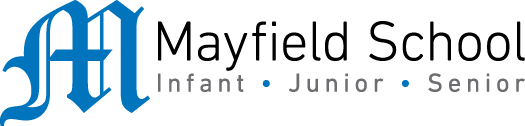 Dear Parent/Carer,Although the school is currently closed due to Coronavirus, we are continuing to provide educational tasks for your children to complete. In year 9, we suggest that children try to complete.1.5 hours per week of English, Maths and Science (i.e. 4.5 hours a week in total)1 hour per week of their 5 option subjects (i.e. 5 hours a week in total)30 minutes of PE per day30 minutes of reading per dayHome learning tasks can be supplemented with work from several websites (see the school home learning page on the website for examples of these).Teachers will set a weekly programme for your child to work through at home. This will be available for you to access on the school website every Monday. Please note that to access the work on a mobile or laptop you may need to install Word (available here for Android and here for Apple) and PowerPoint (available here for Android and here for Apple). If accessing the work on a laptop then pupils should be able to use Office 365 through their web browser and will not need to install any extra programs. If you have any problems accessing the work, then please email Mr Clark-Lyons (clark-lyons-richard@mayfield.portsmouth.sch.uk).Whilst it is important for your child to keep up with their learning at home, we appreciate that this can be a stressful time for children and adults. Looking after mental health is vital. Therefore, we suggest that the day is broken up into manageable learning chunks, interspersed with physical exercise, fun activities, and time together as a family. Activities such as the 30-day Lego challenge and the daily Joe Wicks PE lessons could be a good place to start. As well as educational learning, the children could also begin to learn different life skills – make a meal for the family, sew on a button, write a letter to a distant family member, bake a cake using a recipe book etc. We hope you are all keeping well and staying positive.Resource Aim Activities Kerboodle online tests.  This link https://www.kerboodle.com/users/login Will take you to the log in page. To log in follow the instructions in the activities box. If this link does not work type in Kerboodle into a search engine, click on the top option and this will take you to the log in page. To consolidate factual knowledge on tropical storms To log in your need to enter the following details Username:  this is your year code (17s-) followed by your surname and first initial, no gap and all in lower case Password: this is your username for the first login, then you will be asked to change it  (if you change it, then forget it email Mr Royle to reset it) School code: this is dp2, again no capital letters Eg Username 17s-roylep Password 17s-roylep School code  dp2 You will then go onto the main page showing the different subjects, click on the box showing GCSE 9-1 Geography AQA. Once in you will see 4 boxes showing the different sections of the programme eg assessment. Just underneath this in small print you will see a link called ‘Due this week’ and it should have a number next to this. Click on this and it will take you to the tasks you have been set to do. Your tasks: You will be asked to do an online knowledge quizzes which are marked automatically and the scores logged (only Geography teachers will see the scores).   You will also complete 3 written questions and submit these for your teacher to mark and give some feedback on.Not confident to take the test?  Read the information from the online textbook that can be opened using the Digital Ebook box on the first page.   The pages for tropical storms are 24-27If you cannot access this site or any of the tasks, please email Mr Royle on roylep@mayfield.portsmouth.sch.uk https://forms.gle/KEy1Xv4hHEHJPQqV7Selecting your best outcomes- It is important to reflect on the work you have done. Use this time to select which of your photographs you feel have been your best outcomes from the previous week.  Choose at least 3 photographs to describe.Describe the photographs you have chosen- How are they relevant to the project theme ‘colour’?Describe what the photograph is of? How did you make it?How does the photograph you have chosen link to the photographers you have looked at? Why is it your best outcome?